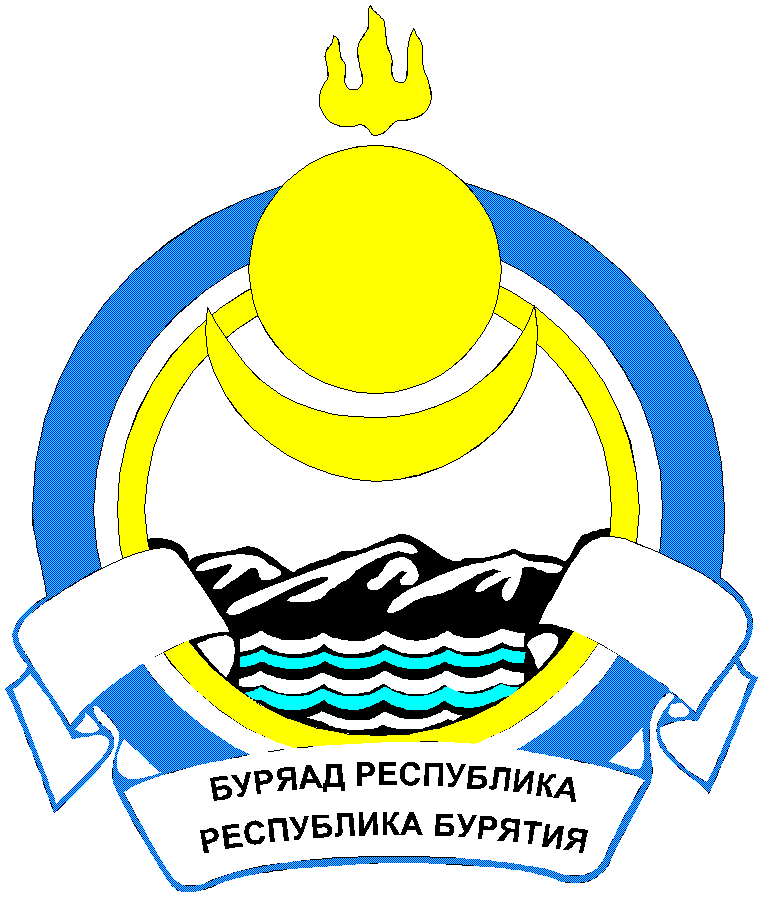 СОВЕТ ДЕПУТАТОВ МУНИЦИПАЛЬНОГО  ОБРАЗОВАНИЯ  СЕЛЬСКОГО  ПОСЕЛЕНИЯ «САЯНТУЙСКОЕ»ТАРБАГАТАЙСКОГО  РАЙОНА   РЕСПУБЛИКИ  БУРЯТИЯР Е Ш Е Н И Е    от «06» июля  2017г                          № 554                                с. Нижний Саянтуй           Об отмене решения Совета депутатов МО СП «Саянтуйское» № 378 от 18.12.2014г. «Об утверждении Правил  благоустройстватерритории муниципального образованиясельского поселения  «Саянтуйское»»На основании Протеста Прокуратуры Тарбагатайского района № 03-02-2017 от 22.06.2017г. на Решение Совета депутатов МО СП «Саянтуйское» № 378 от 18.12.2014г. «Об утверждении Правил  благоустройства территории МО СП «Саянтуйское»» и в целях приведения правовых актов в соответствие с законодательством Совет депутатов МО СП «Саянтуйское»  РЕШИЛ:  	1. Признать утратившим силу Решение Совета депутатов МО СП «Саянтуйское» № 378 от 18.12.2014г. «Об утверждении Правил  благоустройства территории муниципального образования сельского поселения  «Саянтуйское»».	2. Настоящее решение вступает в силу с момента его обнародования.          3. Опубликовать настоящее решение в общественных местах. Глава МО СП «Саянтуйское»                                      Шабаршова С.Ю.          